Frog Dissection Lab	Names: _________________ Date: _________ Class: __Purpose:The purpose of the lab is to observe the internal structures (cells, tissues, organs and organ systems) of a frog‘s anatomy, determine the function of those internal structures, and compare them to the internal structures of the human body systems. .  Materials:Frog Dissection reference guide, dissecting tray, forceps, scissors, dissection pins, probe, frog, googles, glovesKey Terms and Pronunciationnictitating (nick-tih-tay-ting) 			eustachian (you-stay-kee-un)			glottis (glot-iss)tympanum (tim-pan-num)			cloacal (kloh-a-kull)				nare		
laryngotrachea (larr-in-joe-tray-key-ah)Experimental Design:  You will be dissecting a Leopard Frog – a frog very common to much of North America.  Though frogs are much simpler than humans, they have all of the same organ systems that we do and their digestive system is arranged in a very similar manner to ours.  During this lab activity you will be observing external features, mouth, digestive system, heart, lungs and respiratory system and reproductive system.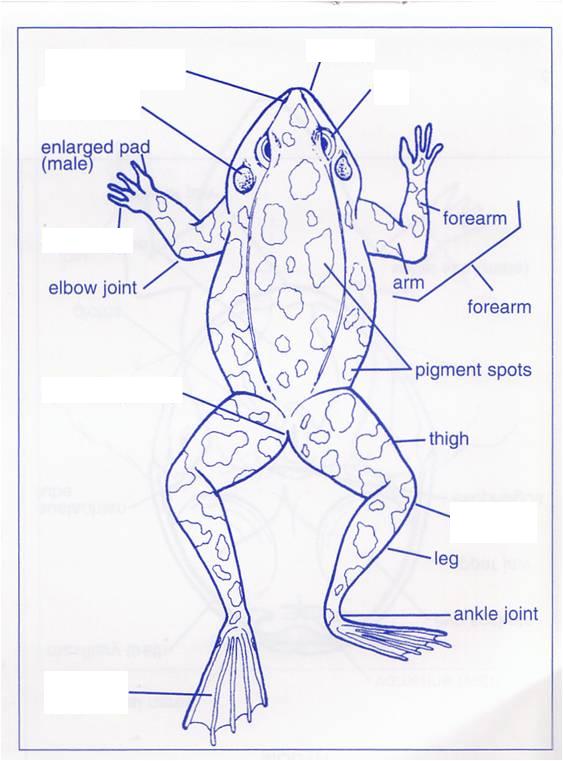 External Structures of the FrogPart A: Head The internal nares open into the:mouth	cloacastomachesophagusThe tympanum is the:eyelid	eardrum	nostrilcloacal apertureThe nictitating membrane is an extension of the:lower eyelid	upper eyelideardrumtongueThe frog lacks __________ on its head.external ears	 nostrils	eyes		upper eyelidsLocate the frog's eyes. The nictitating membrane is a clear membrane that attached to the bottom of the eye. Use tweezers to carefully remove the nictitating membrane. You may also remove the eyeball.What color is the nictitating membrane?       _____________________________________                  Figure 1: External Structure of the FrogWhat color is the eyeball? ________________                  Just behind the eyes on the frog's head is a circular structure called the tympanic membrane. The tympanic membrane is used for hearing. Measure the diameter (distance across the circle) of the tympanic membrane.  Diameter of tympanic membrane _______cmExtend a probe through the nostrils to see where the probes exists inside the mouth.  Why are the nostrils located at the highest point on the frog’s head? _____________________________________________________________________________________________________________________Part B: Trunk, Appendages, and SkinObserve the dorsal (back) and ventral (belly) sides of the frog.  Dorsal side colour ___________________ Ventral side colour _________________Feel the frog’s skin.  Is it scaly or is it slimy? ___________Examine the hind legs.  Measure the length of the hind legs: ____________ cmHow many digits (toes) are present on each foot? ________  Are the toes webbed? _________ Examine the forelegs.  Measure the length of the forelegs: ____________ cmHow many digits (toes) are present on each foot? ________  Are the toes webbed? _________ Part C: MouthLocate the tongue.  Play with the tongue.  Does it attach to the front or the back of the mouth? ______________________________  (You may remove the tongue.)Why is the tongue attached at the front of the frog’s mouth? _______________________________________________________________________________________________________________________In the center of the mouth, toward the back is a single round opening. This is the esophagus. This tube leads to the stomach. Use a probe to poke into the esophagus.Close to the angles of the jaw are two openings, one on each side. These are the Eustachian tubes. They are used to equalize pressure in the inner ear while the frog is swimming.   Insert a probe into the Eustachian tube.  To what structure does the Eustachian tube attach? __________________________Just behind the tongue and before you reach the esophagus is a slit like opening. (You may need to use your probe to get it to open up). This slit is the glottis, and it is the opening to the lungs. The frog breathes and vocalizes with the glottis.The frog has two sets of teeth. The vomerine teeth are found on the roof of the mouth and are pointed inward to prevent escape of prey. The maxillary teeth are found around the edge of the mouth and are used for gripping only. Essentially, both are used for holding prey, frogs swallow their meals whole and do NOT chew.On the roof of the mouth, you will find two tiny openings, if you put your probe into those openings, you will find they exit on the outside of the frog. These are the nares.Label the diagram of the mouth of the frog. 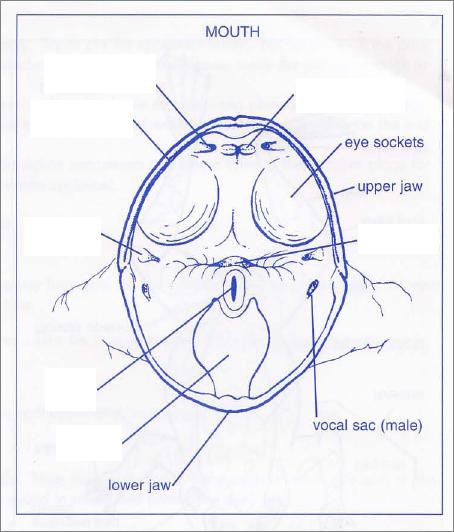 The forelegs of the frog are _____ the hind legs.shorter than the same length aslonger thanFive functional digits are found on the:forelegs onlyhind legs onlyboth forelegs and hind legsThe cloacal aperture (opening) is found:in the mouthin the naresunder the eardrumat the tailThe hind leg is primarily for:supportlocomotionclasping the female in reproductionnone of these Internal Structures of the Frog                           Figure 2: Frog mouth interiorPart A: Circulation and RespirationLabel the diagram of frog internal structures.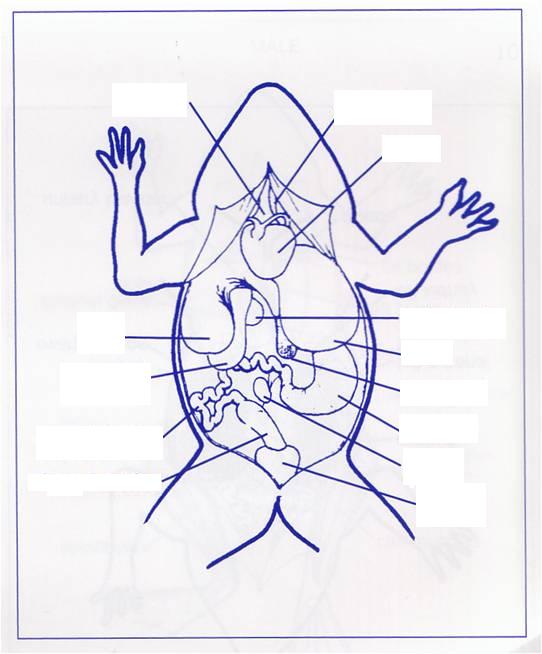 The organ that has two atria and one           ventricle is the: kidneyheartlungliverThe following are parts of the frog’s           respiratory system except the:laryngotracheaesophaguslungbronchiThe following are parts of the frog’s           circulatory system except the:conus arteriosus (artery in heart)ventricleatriumglottisThe small round sack attached to the liver             is the:spleengall bladderpancreascloaca                Figure 3: Frog internal structuresPart B: DigestionRemoval of the Stomach:  Cut the stomach out of the frog and open it up.  You may find what remains of the frog's last meal in there.  Look at the texture of the stomach on the inside.What did you find in the stomach?  ___________________________________________________Measuring the Small intestine:  Remove the small intestine from the body cavity and carefully. Separate the mesentery (tissue on small intestine) from it.  What is the purpose of the mesentery? ______________________ _________________________________________________________________________________________ 
Stretch the small intestine out and measure it.  Now measure your frog.  Record the measurements below in centimeters.     Frog length:  _______  cm                    Small Intestine length ________ cm Part C: Excretion and ReproductionUrogenital System - The frog's reproductive and excretory system is combined into one system called the urogenital system. You will need to know the structures for both the male and female frog.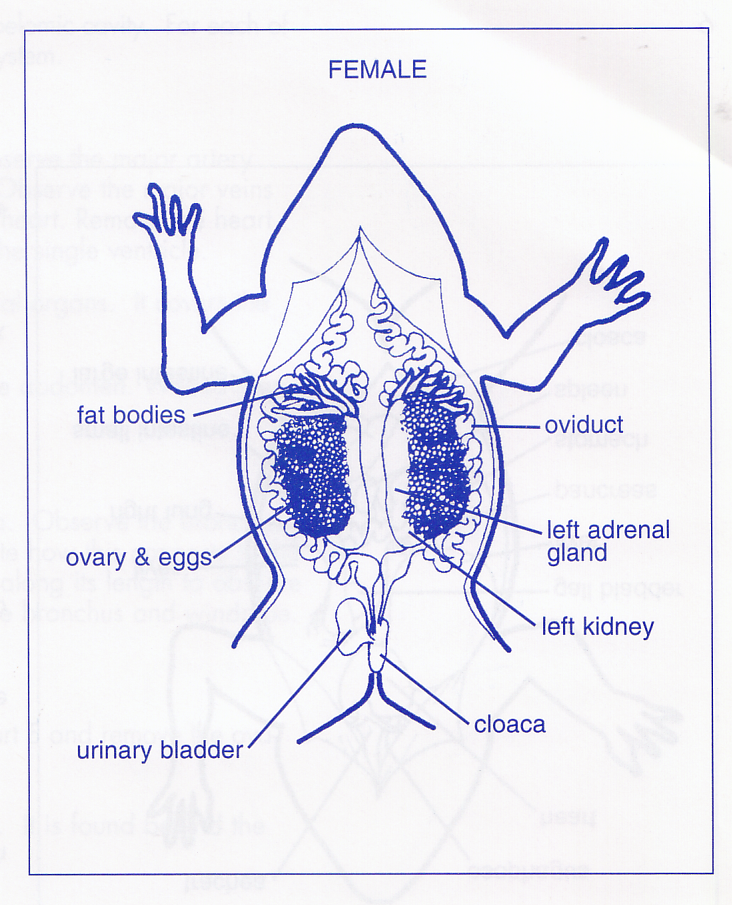 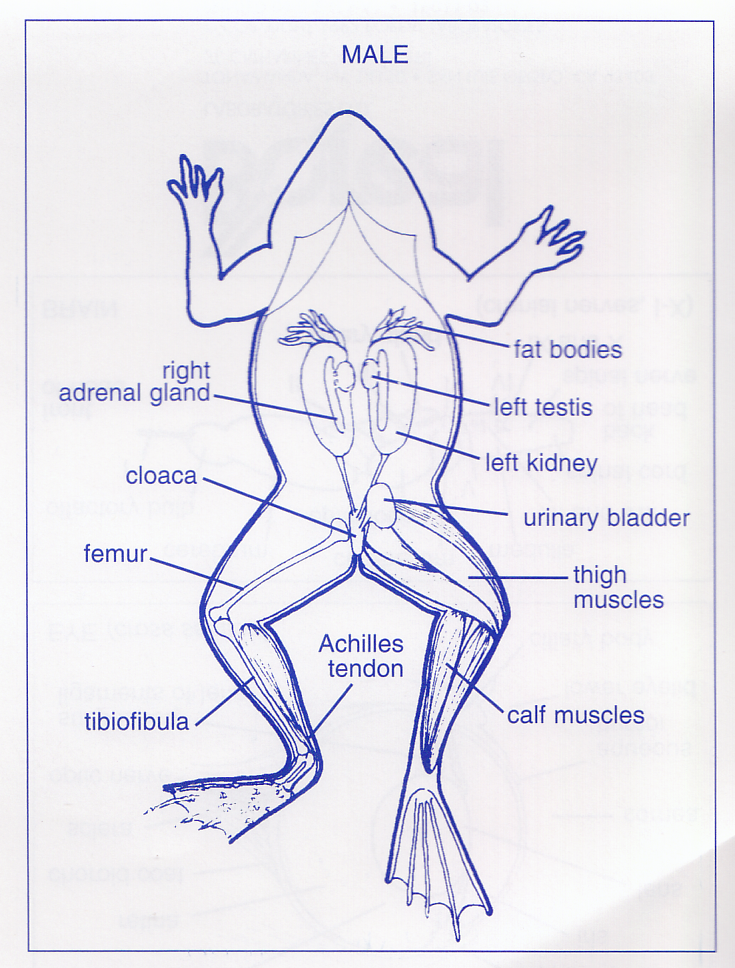 The cloaca receives all of the following except:bile		b. urine	c. digestive waste	d. spermSperm are produced by the:ovaries		b. kidneys	c. urinary bladder	d. testesAnalysis and Conclusion QuestionsAnswer all questions listed in complete sentences.Use a magnifying glass to look at the stomach’s muscular walls. What are the interior stomach contents?  What is the appearance of the stomach surface?  What is the function of the interior stomach surface?__________________________________________________________________________________________________________________________________________________________________________________________________________________________________________________________________________________________________________________________________________________________________________________________________________________________________________________________________________________________________________Observe how the frog’s heart is different from a human heart.  What are 3 these visible differences?  How many chambers are there in the frog’s heart?  How many larger blood vessels are attached to the frog’s heart? __________________________________________________________________________________________________________________________________________________________________________________________________________________________________________________________________________________________________________________________________________________________________________________________________________________________________________________________________________________________________________Where is the pancreas and what doe it look like?  Where is the liver and what does it look like?  Where is gall bladder and what does it look like?  Where is the heart and what does it look like?  Where are the lungs and what do they look like? __________________________________________________________________________________________________________________________________________________________________________________________________________________________________________________________________________________________________________________________________________________________________________________________________________________________________________________________________________________________________________How do frogs eat?  What is the role of the tongue?  What is the role of the teeth? What is the role of the pharynx?___________________________________________________________________________________________________________________________________________________________________________________________________________________________________________________________________________________________________________________________________________________________________________________________________________________________________________________________________________________________________________________________________